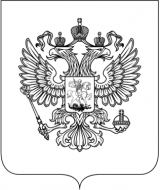 МИНИСТЕРСТВО ЗДРАВООХРАНЕНИЯ РОССИЙСКОЙ ФЕДЕРАЦИИ
ФЕДЕРАЛЬНОЕ
МЕДИКО-БИОЛОГИЧЕСКОЕ АГЕНТСТВО
(ФМБА России)
ПРИКАЗ24 ноября 2017 г.                                                       № 186аМоскваО присвоении
квалификационных категорий	На основании решения Ведомственной аттестационной комиссии Федерального медико-биологического агентства от 23 ноября 2017 г. приказываю:
1. Присвоить квалификационные категории следующим специалистам:


2. Подтвердить квалификационные категории следующим специалистам:




Руководитель                                                        В.В. Уйба
 Федеральное государственное бюджетное учреждение здравоохранения «Клиническая больница № 85 Федерального медико-биологического агентства» 
 Федеральное государственное бюджетное учреждение здравоохранения «Клиническая больница № 85 Федерального медико-биологического агентства» 
 Федеральное государственное бюджетное учреждение здравоохранения «Клиническая больница № 85 Федерального медико-биологического агентства» 
Антипова
Ольга
Михайловна
врач-акушер-гинеколог
высшая квалификационная категория по специальности акушерство и гинекология
 Федеральное государственное бюджетное учреждение «Государственный научный центр Российской Федерации - Федеральный медицинский биофизический центр имени А.И. Бурназяна» 
 Федеральное государственное бюджетное учреждение «Государственный научный центр Российской Федерации - Федеральный медицинский биофизический центр имени А.И. Бурназяна» 
 Федеральное государственное бюджетное учреждение «Государственный научный центр Российской Федерации - Федеральный медицинский биофизический центр имени А.И. Бурназяна» 
Барабаш
Инна
Михайловна
врач-стоматолог-терапевт, заведующая стоматологическим отделением
высшая квалификационная категория по специальности стоматология терапевтическая
Болотина
Александра
Владимировна
врач-анестезиолог-реаниматолог
первая квалификационная категория по специальности анестезиология-реаниматология
Быковская
Анна
Юрьевна
врач-терапевт
высшая квалификационная категория по специальности терапия
Мурашов
Иван
Юрьевич
врач ультразвуковой диагностики
первая квалификационная категория по специальности ультразвуковая диагностика
Мурашов
Иван
Юрьевич
врач-хирург
первая квалификационная категория по специальности хирургия
 Государственное автономное учреждение здравоохранения города Москвы «Московский научно-практический центр медицинской реабилитации, восстановительной и спортивной медицины Департамента здравоохранения города Москвы» Филиал № 1 
 Государственное автономное учреждение здравоохранения города Москвы «Московский научно-практический центр медицинской реабилитации, восстановительной и спортивной медицины Департамента здравоохранения города Москвы» Филиал № 1 
 Государственное автономное учреждение здравоохранения города Москвы «Московский научно-практический центр медицинской реабилитации, восстановительной и спортивной медицины Департамента здравоохранения города Москвы» Филиал № 1 
Бадтиева
Виктория
Асланбековна
врач-кардиолог, заведующая филиалом
высшая квалификационная категория по специальности кардиология
Сичинава
Нино
Владимировна
врач-невролог, заместитель заведующего филиалом
высшая квалификационная категория по специальности неврология
 Государственное автономное учреждение здравоохранения города Москвы «Московский научно-практический центр медицинской реабилитации, восстановительной и спортивной медицины Департамента здравоохранения города Москвы» филиал №1 
 Государственное автономное учреждение здравоохранения города Москвы «Московский научно-практический центр медицинской реабилитации, восстановительной и спортивной медицины Департамента здравоохранения города Москвы» филиал №1 
 Государственное автономное учреждение здравоохранения города Москвы «Московский научно-практический центр медицинской реабилитации, восстановительной и спортивной медицины Департамента здравоохранения города Москвы» филиал №1 
Перушкина
Наталья
Львовна
врач-рентгенолог
высшая квалификационная категория по специальности рентгенология
 ГОСУДАРСТВЕННОЕ БЮДЖЕТНОЕ УЧРЕЖДЕНИЕ  «ГОРОДСКАЯ ПОЛИКЛИНИКА № 22 ДЕПАРТАМЕНТА ЗДРАВООХРАНЕНИЯ ГОРОДА МОСКВЫ» 
 ГОСУДАРСТВЕННОЕ БЮДЖЕТНОЕ УЧРЕЖДЕНИЕ  «ГОРОДСКАЯ ПОЛИКЛИНИКА № 22 ДЕПАРТАМЕНТА ЗДРАВООХРАНЕНИЯ ГОРОДА МОСКВЫ» 
 ГОСУДАРСТВЕННОЕ БЮДЖЕТНОЕ УЧРЕЖДЕНИЕ  «ГОРОДСКАЯ ПОЛИКЛИНИКА № 22 ДЕПАРТАМЕНТА ЗДРАВООХРАНЕНИЯ ГОРОДА МОСКВЫ» 
Бутаева
Халиса
Мамед Кули кызы
врач-оториноларинголог
высшая квалификационная категория по специальности оториноларингология
 Государственное бюджетное учреждение «Городская клиническая больница им. И.В. Давыдковского Департамента здравоохранения города Москвы» 
 Государственное бюджетное учреждение «Городская клиническая больница им. И.В. Давыдковского Департамента здравоохранения города Москвы» 
 Государственное бюджетное учреждение «Городская клиническая больница им. И.В. Давыдковского Департамента здравоохранения города Москвы» 
Тихмянов
Андрей
Юрьевич
врач-рентгенолог, заведующий рентгеновским отделением
высшая квалификационная категория по специальности рентгенология
 Государственное бюджетное учреждение «Городская поликлиника № 195 Департамента здравоохранения города Москвы» 
 Государственное бюджетное учреждение «Городская поликлиника № 195 Департамента здравоохранения города Москвы» 
 Государственное бюджетное учреждение «Городская поликлиника № 195 Департамента здравоохранения города Москвы» 
Бойцова
Татьяна
Сергеевна
врач функциональной диагностики, врач кардиолог
высшая квалификационная категория по специальности кардиология
Худалеев
Михаил
Викторович
врач-терапевт
высшая квалификационная категория по специальности терапия
 Государственное бюджетное учреждение города Москвы «Детская городская поликлиника № 30 филиал № 3 Департамента здравоохранения города Москвы» 
 Государственное бюджетное учреждение города Москвы «Детская городская поликлиника № 30 филиал № 3 Департамента здравоохранения города Москвы» 
 Государственное бюджетное учреждение города Москвы «Детская городская поликлиника № 30 филиал № 3 Департамента здравоохранения города Москвы» 
Жарких
Олег
Владимирович
заведующий филиалом
высшая квалификационная категория по специальности организация здравоохранения и общественное здоровье
 Государственное бюджетное учреждение здравоохранения «Городская поликлиника №11 Департамента здравоохранения города Москвы» 
 Государственное бюджетное учреждение здравоохранения «Городская поликлиника №11 Департамента здравоохранения города Москвы» 
 Государственное бюджетное учреждение здравоохранения «Городская поликлиника №11 Департамента здравоохранения города Москвы» 
Павловец
Виктория
Анатольевна
врач-кардиолог, врач методист
высшая квалификационная категория по специальности кардиология
 Государственное бюджетное учреждение здравоохранения «Городская поликлиника №175 Департамента здравоохранения города Москвы» 
 Государственное бюджетное учреждение здравоохранения «Городская поликлиника №175 Департамента здравоохранения города Москвы» 
 Государственное бюджетное учреждение здравоохранения «Городская поликлиника №175 Департамента здравоохранения города Москвы» 
Базунцева
Каринэ
Гарниковна
врач ультразвуковой диагностики
первая квалификационная категория по специальности ультразвуковая диагностика
Зеленская
Елена
Борисовна
врач-терапевт
высшая квалификационная категория по специальности терапия
Череватова
Ирэна
Валерьевна
врач-терапевт участковый, врач методист, заведующая организационно-методическим кабинетом
высшая квалификационная категория по специальности терапия
 Государственное бюджетное учреждение здравоохранения «Госпиталь для ветеранов войн № 2» Департамента здравоохранения города Москвы 
 Государственное бюджетное учреждение здравоохранения «Госпиталь для ветеранов войн № 2» Департамента здравоохранения города Москвы 
 Государственное бюджетное учреждение здравоохранения «Госпиталь для ветеранов войн № 2» Департамента здравоохранения города Москвы 
Герасименко
Владимир
Витальевич
врач-нейрохирург, заведующий нейрохирургическим отделением
высшая квалификационная категория по специальности нейрохирургия
 Государственное бюджетное учреждение здравоохранения города Москвы «Городская клиническая больница № 4 Департамента здравоохранения города Москвы» 
 Государственное бюджетное учреждение здравоохранения города Москвы «Городская клиническая больница № 4 Департамента здравоохранения города Москвы» 
 Государственное бюджетное учреждение здравоохранения города Москвы «Городская клиническая больница № 4 Департамента здравоохранения города Москвы» 
Плиева
Ирина
Махарбековна
врач-кардиолог
первая квалификационная категория по специальности кардиология
 Государственное бюджетное учреждение здравоохранения города Москвы «Городская клиническая больница № 24 Департамента здравоохранения города Москвы» «Перинатальный центр» 
 Государственное бюджетное учреждение здравоохранения города Москвы «Городская клиническая больница № 24 Департамента здравоохранения города Москвы» «Перинатальный центр» 
 Государственное бюджетное учреждение здравоохранения города Москвы «Городская клиническая больница № 24 Департамента здравоохранения города Москвы» «Перинатальный центр» 
Петевотян
Шаганэ
Размиковна
врач ультразвуковой диагностики, заведующая кабинетом ультразвуковой диагностики
высшая квалификационная категория по специальности ультразвуковая диагностика
 Государственное бюджетное учреждение здравоохранения города Москвы Московский клинический научно-практический центр имени А.С. Логинова Департамента здравоохранения города Москвы 
 Государственное бюджетное учреждение здравоохранения города Москвы Московский клинический научно-практический центр имени А.С. Логинова Департамента здравоохранения города Москвы 
 Государственное бюджетное учреждение здравоохранения города Москвы Московский клинический научно-практический центр имени А.С. Логинова Департамента здравоохранения города Москвы 
Стогова
Наталия
Александровна
врач-кардиолог
первая квалификационная категория по специальности кардиология
 Государственное бюджетное учреждение здравоохранения ГОРОДСКАЯ КЛИНИЧЕСКАЯ БОЛЬНИЦА №68 ДЕПАРТАМЕНТА ЗДРАВООХРАНЕНИЯ ГОРОДА МОСКВЫ 
 Государственное бюджетное учреждение здравоохранения ГОРОДСКАЯ КЛИНИЧЕСКАЯ БОЛЬНИЦА №68 ДЕПАРТАМЕНТА ЗДРАВООХРАНЕНИЯ ГОРОДА МОСКВЫ 
 Государственное бюджетное учреждение здравоохранения ГОРОДСКАЯ КЛИНИЧЕСКАЯ БОЛЬНИЦА №68 ДЕПАРТАМЕНТА ЗДРАВООХРАНЕНИЯ ГОРОДА МОСКВЫ 
Лыхин
Всеволод
Николаевич
врач-анестезиолог-реаниматолог
высшая квалификационная категория по специальности анестезиология-реаниматология
 Государственное бюджетное учреждение здравоохранения Московской области «Люберецкая районная  больница № 2» 
 Государственное бюджетное учреждение здравоохранения Московской области «Люберецкая районная  больница № 2» 
 Государственное бюджетное учреждение здравоохранения Московской области «Люберецкая районная  больница № 2» 
Фадеева
Нина
Валентиновна
врач-невролог
высшая квалификационная категория по специальности неврология
 Общество с ограниченной ответственностью «Клиника ЛМС» 
 Общество с ограниченной ответственностью «Клиника ЛМС» 
 Общество с ограниченной ответственностью «Клиника ЛМС» 
Семенова
Елизавета
Владимировна
врач-рентгенолог
первая квалификационная категория по специальности рентгенология
 Общество с ограниченной ответственностью «Лечебный центр» 
 Общество с ограниченной ответственностью «Лечебный центр» 
 Общество с ограниченной ответственностью «Лечебный центр» 
Бушуев
Виктор
Олегович
врач ультразвуковой диагностики
первая квалификационная категория по специальности ультразвуковая диагностика
 Общество с ограниченной ответственностью « Мед-лидер клиника АВС-Медицина» 
 Общество с ограниченной ответственностью « Мед-лидер клиника АВС-Медицина» 
 Общество с ограниченной ответственностью « Мед-лидер клиника АВС-Медицина» 
Дунаев
Алексей
Петрович
врач-рентгенолог
высшая квалификационная категория по специальности рентгенология
 Общество с ограниченной ответственностью Лечебно-диагностический центр Арт-Мед» 
 Общество с ограниченной ответственностью Лечебно-диагностический центр Арт-Мед» 
 Общество с ограниченной ответственностью Лечебно-диагностический центр Арт-Мед» 
Устинова
Светлана
Валентиновна
врач-терапевт
первая квалификационная категория по специальности терапия
 Федеральное государственное бюджетное учреждение «Московский дом-пансионат ветеранов науки» 
 Федеральное государственное бюджетное учреждение «Московский дом-пансионат ветеранов науки» 
 Федеральное государственное бюджетное учреждение «Московский дом-пансионат ветеранов науки» 
Медведева
Мария
Всеволодовна
врач-невролог, заведующая медицинской частью
первая квалификационная категория по специальности неврология
 Федеральное государственное бюджетное учреждение «Национальный медико-хирургический Центр имени Н.И. Пирогова» Министерства здравоохранения Российской Федерации «Консультативно-диагностический центр «Арбатский» 
 Федеральное государственное бюджетное учреждение «Национальный медико-хирургический Центр имени Н.И. Пирогова» Министерства здравоохранения Российской Федерации «Консультативно-диагностический центр «Арбатский» 
 Федеральное государственное бюджетное учреждение «Национальный медико-хирургический Центр имени Н.И. Пирогова» Министерства здравоохранения Российской Федерации «Консультативно-диагностический центр «Арбатский» 
Елчуева
Зульфия
Гульмалыевна
врач-оториноларинголог
высшая квалификационная категория по специальности оториноларингология
Крайнова
Юлия
Александровна
врач-невролог, заведующая неврологическим отделением
высшая квалификационная категория по специальности неврология
Самкова
Анастасия
Сергеевна
врач-оториноларинголог
высшая квалификационная категория по специальности оториноларингология
Сидорова
Лариса
Алексеевна
врач-физиотерапевт
первая квалификационная категория по специальности физиотерапия
Смолькова
Анастасия
Александровна
врач-оториноларинголог
вторая квалификационная категория по специальности оториноларингология
 Федеральное государственное бюджетное учреждение «Национальный медико-хирургический Центр имени Н.И. Пирогова» Министерства здравоохранения Российской Федерации КДЦ «Измайловский» 
 Федеральное государственное бюджетное учреждение «Национальный медико-хирургический Центр имени Н.И. Пирогова» Министерства здравоохранения Российской Федерации КДЦ «Измайловский» 
 Федеральное государственное бюджетное учреждение «Национальный медико-хирургический Центр имени Н.И. Пирогова» Министерства здравоохранения Российской Федерации КДЦ «Измайловский» 
Аладжян
Рузанна
Александровна
врач ультразвуковой диагностики
высшая квалификационная категория по специальности ультразвуковая диагностика
Аскендерова
Эвелина
Оганесовна
врач-хирург
высшая квалификационная категория по специальности хирургия
Беленова
Татьяна
Викторовна
врач-терапевт, заместитель главного врача по клинико-экспертной работе
высшая квалификационная категория по специальности терапия
Беликова
Маргарита
Аркадьевна
врач-акушер-гинеколог
высшая квалификационная категория по специальности акушерство и гинекология
Борисова
Анна
Тимофеевна
врач ультразвуковой диагностики
высшая квалификационная категория по специальности ультразвуковая диагностика
Ганцова
Наиля
Шамильевна
врач ультразвуковой диагностики
высшая квалификационная категория по специальности ультразвуковая диагностика
Гончаров
Александр
Геннадьевич
врач-кардиолог
вторая квалификационная категория по специальности кардиология
Гончаров
Александр
Геннадьевич
врач-терапевт
первая квалификационная категория по специальности терапия
Дулова
Любовь
Владимировна
врач-терапевт
высшая квалификационная категория по специальности терапия
Еськина
Татьяна
Александровна
врач-невролог
высшая квалификационная категория по специальности неврология
Захаренко
Елена
Юрьевна
врач-физиотерапевт
первая квалификационная категория по специальности физиотерапия
Захарова
Ольга
Аркадьевна
врач-невролог
высшая квалификационная категория по специальности неврология
Зелюкина
Татьяна
Юрьевна
врач-невролог
высшая квалификационная категория по специальности неврология
Иванова
Ирина
Сергеевна
врач-оториноларинголог
первая квалификационная категория по специальности оториноларингология
Ильченко
Дмитрий
Николаевич
врач-уролог
высшая квалификационная категория по специальности урология
Каратеев
Сергей
Вячеславович
врач-травматолог-ортопед
первая квалификационная категория по специальности травматология и ортопедия
Кохно
Няйля
Идрисовна
врач-акушер-гинеколог
высшая квалификационная категория по специальности акушерство и гинекология
Кукунов
Евгений
Олегович
врач-стоматолог-терапевт
первая квалификационная категория по специальности стоматология терапевтическая
Маммараева
Асват
Мугадовна
врач-стоматолог-терапевт
высшая квалификационная категория по специальности стоматология терапевтическая
Месилане
Елена
Вениаминовна
врач функциональной диагностики
высшая квалификационная категория по специальности функциональная диагностика
Мурзинова
Марина
Александровна
врач-акушер-гинеколог
первая квалификационная категория по специальности акушерство и гинекология
Павлова
Анна
Николаевна
врач ультразвуковой диагностики
высшая квалификационная категория по специальности ультразвуковая диагностика
Прокофьева
Елена
Игоревна
врач-оториноларинголог
высшая квалификационная категория по специальности оториноларингология
Саидова
Зарема
Омаровна
врач-физиотерапевт
высшая квалификационная категория по специальности физиотерапия
Сокол
Екатерина
Александровна
врач-стоматолог-терапевт
высшая квалификационная категория по специальности стоматология терапевтическая
Строгина
Наталья
Владимировна
врач-кардиолог, заведующая отделением
первая квалификационная категория по специальности кардиология
Сучков
Александр
Сергеевич
врач-сердечно-сосудистый хирург
первая квалификационная категория по специальности хирургия
 Федеральное государственное бюджетное учреждение «Государственный научный центр Российской Федерации - Федеральный медицинский биофизический центр имени А.И. Бурназяна» 
 Федеральное государственное бюджетное учреждение «Государственный научный центр Российской Федерации - Федеральный медицинский биофизический центр имени А.И. Бурназяна» 
 Федеральное государственное бюджетное учреждение «Государственный научный центр Российской Федерации - Федеральный медицинский биофизический центр имени А.И. Бурназяна» 
Лащик
Максим
Германович
врач-хирург, заведующий операционным блоком
высшая квалификационная категория по специальности хирургия
 Автономная некоммерческая организация «Гута-клиник» 
 Автономная некоммерческая организация «Гута-клиник» 
 Автономная некоммерческая организация «Гута-клиник» 
Душкина
Ирина
Александровна
врач-акушер-гинеколог
высшая квалификационная категория по специальности акушерство и гинекология
 Государственное бюджетное учреждение «Городская поликлиника № 195 Департамента здравоохранения города Москвы» 
 Государственное бюджетное учреждение «Городская поликлиника № 195 Департамента здравоохранения города Москвы» 
 Государственное бюджетное учреждение «Городская поликлиника № 195 Департамента здравоохранения города Москвы» 
Баркова
Татьяна
Николаевна
врач-терапевт
высшая квалификационная категория по специальности терапия
Летников
Андрей
Васильевич
врач-терапевт
высшая квалификационная категория по специальности терапия
 Государственное бюджетное учреждение здравоохранения «Городская клиническая больница им. В.П. Демихова Департамента здравоохранения города Москвы» 
 Государственное бюджетное учреждение здравоохранения «Городская клиническая больница им. В.П. Демихова Департамента здравоохранения города Москвы» 
 Государственное бюджетное учреждение здравоохранения «Городская клиническая больница им. В.П. Демихова Департамента здравоохранения города Москвы» 
Савченко
Евгения
Борисовна
врач-хирург
высшая квалификационная категория по специальности хирургия
 Клинико-диагностический центр филиал « Мединцентр»  «Главное производственно-коммерческое управление по обслуживанию  дипломатического корпуса при Министерстве иностранных дел России 
 Клинико-диагностический центр филиал « Мединцентр»  «Главное производственно-коммерческое управление по обслуживанию  дипломатического корпуса при Министерстве иностранных дел России 
 Клинико-диагностический центр филиал « Мединцентр»  «Главное производственно-коммерческое управление по обслуживанию  дипломатического корпуса при Министерстве иностранных дел России 
Керемет
Ольга
Ивановна
врач-акушер-гинеколог
высшая квалификационная категория по специальности акушерство и гинекология
 Федеральное бюджетное учреждение здравоохранения Лечебно-реабилитационный центр Минэкономразвития России обособленное подразделение «Поликлиника на Скатертном» 
 Федеральное бюджетное учреждение здравоохранения Лечебно-реабилитационный центр Минэкономразвития России обособленное подразделение «Поликлиника на Скатертном» 
 Федеральное бюджетное учреждение здравоохранения Лечебно-реабилитационный центр Минэкономразвития России обособленное подразделение «Поликлиника на Скатертном» 
Брежнева
Ольга
Вячеславовна
врач-терапевт
высшая квалификационная категория по специальности терапия
 Филиал «Мединцентр» ГлавУпДК при МИД России  Федеральное государственное унитарное предприятие «Главное производственно-коммерческое управление по обслуживанию дипломатического корпуса при Министерстве иностранных дел Российской Федерации» 
 Филиал «Мединцентр» ГлавУпДК при МИД России  Федеральное государственное унитарное предприятие «Главное производственно-коммерческое управление по обслуживанию дипломатического корпуса при Министерстве иностранных дел Российской Федерации» 
 Филиал «Мединцентр» ГлавУпДК при МИД России  Федеральное государственное унитарное предприятие «Главное производственно-коммерческое управление по обслуживанию дипломатического корпуса при Министерстве иностранных дел Российской Федерации» 
Бикмухаметова
Роза
Наиловна
врач-невролог, заведующая неврологическим отделением
высшая квалификационная категория по специальности неврология
Пономарева
Татьяна
Анатольевна
врач-терапевт
высшая квалификационная категория по специальности терапия
